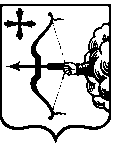 ПРОЕКТ № ______ЗАКОНКИРОВСКОЙ ОБЛАСТИ«О внесении изменений в статью 15 Закона Кировской области 
«О местном самоуправлении в Кировской области»Принят Законодательным Собранием Кировской областиСтатья 1Внести в часть 2 статьи 15 Закона Кировской области от 29 декабря 2004 года № 292-ЗО «О местном самоуправлении в Кировской области» (Сборник основных нормативных правовых актов органов государственной власти Кировской области, 2005, № 1 (59), часть 1, ст. 2626; № 4 (62), часть 2, ст. 2904; 2006, № 2 (65), ст. 3037; № 3 (66), ст. 3037; №5 (68), часть 2, ст. 3164; 2007, 
№ 2 (71), ст. 3358; № 10 (79), ст. 3697; 2008, № 1 (80), часть 2, ст. 3704; 
№ 13 (92), часть 2, ст. 3834; 2009, № 3 (123), ст. 4046; № 5 (125), ст. 4157; 2010, № 2 (128), ст. 4337; № 4 (130), часть 2, ст. 4424; 2011, № 1 (133), часть 1, 
ст. 4532;№2 (134), ст. 4597;2012, № 1 (139), часть 1, ст. 4837; № 2 (140), 
ст. 4910; № 6 (144), ст. 5056; 2013, № 2 (146), ст. 5182; № 6 (150), ст. 5350; 2014, № 3 – 4 (153 – 154), ст. 5461; 2015, № 1 (157), ст. 5617, ст. 5637; № 3 (159), 
ст. 5718, ст. 5736; 2016, № 3 (165), ст. 5934, ст. 5937;№ 5 (167), ст. 6047; Кировская правда, 2017, 20 июня, 12 декабря; официальный информационный сайт Правительства Кировской области, 2018, 13 июля, 24 декабря; 2019, 
14 марта, 11 октября, 4 декабря; 2020, 25 марта, 1 октября) следующие изменения:1) в абзаце первом слова «с численностью жителей менее 50 тысяч человек» исключить;2) абзац второй исключить.Статья 2Настоящий Закон вступает в силу по истечении десяти дней со дня 
его официального опубликования.ГубернаторКировской области                                                                                И.В. Васильевг. Киров«____» ____________2021 года№________ 